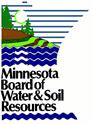  FY 18 - 19 Biennial Budget RequestRenville SWCD SWCD Program Grant Summary		Water Resources of Concern		Activity Summary Total Requested Biennial State Contribution:$1,000,000.00BBR IDBBR16-1985Total Leveraged Funds$295,000.00Submitted Date4/11/2016Total Resource Project and Activities Budget$1,295,000.00Staff ContactKaren FlomTotal BMPs147Board ConservationistJeremy MaulTotal FTEs5.75Grant SourceEstimated Amount AvailableEstimated Amount Budgeted SWCD Conservation Delivery$39,002.00$150,000.00 SWCD State Cost-Share$20,920.00$150,000.00 RIM Easement Delivery$43,970.00$130,000.00Primary Water Resource of ConcernWater Resource CategoryWatershedImpairmentsTrendOrganization Wide - Surface & Ground WaterSurface & Ground WaterN/AN/AOrganization Wide - Surface WaterSurface WaterUnknownNot Enough DataWater Resource NameOrganization Wide - Surface & Ground WaterOrganization Wide - Surface & Ground WaterOrganization Wide - Surface & Ground WaterActivity DescriptionEasement maintenance & inspection.  Staff time for inspection of the over 500 conservation easements in the county as well as working with owners on easement maintenance and enhancement.  Assist BWSR Engineering staff, landowners & contractors on identifying & implementing corrective actions.  Assist landowners on haying & grazing plans.Easement maintenance & inspection.  Staff time for inspection of the over 500 conservation easements in the county as well as working with owners on easement maintenance and enhancement.  Assist BWSR Engineering staff, landowners & contractors on identifying & implementing corrective actions.  Assist landowners on haying & grazing plans.Easement maintenance & inspection.  Staff time for inspection of the over 500 conservation easements in the county as well as working with owners on easement maintenance and enhancement.  Assist BWSR Engineering staff, landowners & contractors on identifying & implementing corrective actions.  Assist landowners on haying & grazing plans.Activity CategoryAdministration/CoordinationCapital Improvement Project?NoSource of State ContributionRIM Easement DeliveryEstimated # of FTEs1Total Requested Biennial State Contribution$130,000.00Estimated Number of PracticesEstimated Leveraged Funds$0.00Plan TypeCounty Comprehensive Local Water Management Plan (non-metro counties only)Projects & Activities Budget$130,000.00Action or Objective (from plan)County Water Plan Action steps 15, 30, 3949, 50 64, 67 68, 69 70, 73.  Promotion of easement programs that target marginal and sensitive land and provide assistance to landowners for the management and enhancement of existing easements.Describe how this activity could be accomplished in the bienniumWorkload exceeds funds but to date have been able to keep up with often 250 site inspections per year as well as all the other workload.  Haying & grazing plans have been limited to date but are time consuming.  CREP III would increase workload in this position.Workload exceeds funds but to date have been able to keep up with often 250 site inspections per year as well as all the other workload.  Haying & grazing plans have been limited to date but are time consuming.  CREP III would increase workload in this position.Workload exceeds funds but to date have been able to keep up with often 250 site inspections per year as well as all the other workload.  Haying & grazing plans have been limited to date but are time consuming.  CREP III would increase workload in this position.Water Resource NameOrganization Wide - Surface & Ground WaterOrganization Wide - Surface & Ground WaterOrganization Wide - Surface & Ground WaterActivity DescriptionErosion control.  The size, and cost of conservation practices in Renville County have increased therefore decreasing the number of practices that can be funded annually.  We have the available staff & the engineering assistance to work with several landowners per year on conservation practices to correct problem areas on their farms. Erosion control.  The size, and cost of conservation practices in Renville County have increased therefore decreasing the number of practices that can be funded annually.  We have the available staff & the engineering assistance to work with several landowners per year on conservation practices to correct problem areas on their farms. Erosion control.  The size, and cost of conservation practices in Renville County have increased therefore decreasing the number of practices that can be funded annually.  We have the available staff & the engineering assistance to work with several landowners per year on conservation practices to correct problem areas on their farms. Activity CategoryAgricultural PracticesCapital Improvement Project?NoSource of State ContributionSWCD State Cost-ShareEstimated # of FTEsTotal Requested Biennial State Contribution$150,000.00Estimated Number of Practices5Estimated Leveraged Funds$100,000.00Plan TypeCounty Comprehensive Local Water Management Plan (non-metro counties only)Projects & Activities Budget$250,000.00Action or Objective (from plan)SWCD adopted county water plan.  Action Steps 11, 12, 13, 16, 20, 29, 36, 45, 47, 51, 57, 61, 69 provide educational, technical and financial assistance as available to landowners and communities for the implementation of BMPs.Describe how this activity could be accomplished in the bienniumStaff will work with landowners who either seek our assistance or have been identified by SWCD staff or partner staff as having a natural resource need.  Staff will work with landowners who either seek our assistance or have been identified by SWCD staff or partner staff as having a natural resource need.  Staff will work with landowners who either seek our assistance or have been identified by SWCD staff or partner staff as having a natural resource need.  Water Resource NameOrganization Wide - Surface WaterOrganization Wide - Surface WaterOrganization Wide - Surface WaterActivity DescriptionBuffer law education, promotion, implementation and tracking.Buffer law education, promotion, implementation and tracking.Buffer law education, promotion, implementation and tracking.Activity CategoryAdministration/CoordinationCapital Improvement Project?NoSource of State ContributionBuffer Implementation FundsEstimated # of FTEs0.75Total Requested Biennial State Contribution$90,000.00Estimated Number of PracticesEstimated Leveraged Funds$0.00Plan TypeCounty Comprehensive Local Water Management Plan (non-metro counties only)Projects & Activities Budget$90,000.00Action or Objective (from plan)Renville County Comprehensive Water Plan adopted as SWCD plan.  Action items #29, 30, 35, 36, 50, 53. to provide technical assistance for the management and enhancement of drainage systems.Describe how this activity could be accomplished in the bienniumIn anticipation of the deadline for the buffer law, SWCD staff will work with landowners who approach the SWCD for assistance as well as identifying areas in need of buffers and "cold calling" those landowners to let them know about the law and inform them of their options.  As buffers are installed, staff will monitor for continued compliance and for maintenance of the grasses.  With over 800 miles of drainage ditches in addition to creeks & rivers, we expect this workload to be very high during this budget period.  We will be working with landowners on multiple scenarios including the CRP program, CREP and/or Buffer Easement applications, and for those not going into a program, advice on seed and seeding.In anticipation of the deadline for the buffer law, SWCD staff will work with landowners who approach the SWCD for assistance as well as identifying areas in need of buffers and "cold calling" those landowners to let them know about the law and inform them of their options.  As buffers are installed, staff will monitor for continued compliance and for maintenance of the grasses.  With over 800 miles of drainage ditches in addition to creeks & rivers, we expect this workload to be very high during this budget period.  We will be working with landowners on multiple scenarios including the CRP program, CREP and/or Buffer Easement applications, and for those not going into a program, advice on seed and seeding.In anticipation of the deadline for the buffer law, SWCD staff will work with landowners who approach the SWCD for assistance as well as identifying areas in need of buffers and "cold calling" those landowners to let them know about the law and inform them of their options.  As buffers are installed, staff will monitor for continued compliance and for maintenance of the grasses.  With over 800 miles of drainage ditches in addition to creeks & rivers, we expect this workload to be very high during this budget period.  We will be working with landowners on multiple scenarios including the CRP program, CREP and/or Buffer Easement applications, and for those not going into a program, advice on seed and seeding.Water Resource NameOrganization Wide - Surface & Ground WaterOrganization Wide - Surface & Ground WaterOrganization Wide - Surface & Ground WaterActivity DescriptionStaff for planning and administration of SWCD programs and priorities.  Includes the necessary workload of staff development and supervision, project review/planning and grant writing, collaboration with partner agencies including DNR, BWSR, USFWS, Renville County administration, environmental and water planning staff, other SWCD offices, budgeting, and all the activities that keep an SWCD viable & visible both locally and statewide.Staff for planning and administration of SWCD programs and priorities.  Includes the necessary workload of staff development and supervision, project review/planning and grant writing, collaboration with partner agencies including DNR, BWSR, USFWS, Renville County administration, environmental and water planning staff, other SWCD offices, budgeting, and all the activities that keep an SWCD viable & visible both locally and statewide.Staff for planning and administration of SWCD programs and priorities.  Includes the necessary workload of staff development and supervision, project review/planning and grant writing, collaboration with partner agencies including DNR, BWSR, USFWS, Renville County administration, environmental and water planning staff, other SWCD offices, budgeting, and all the activities that keep an SWCD viable & visible both locally and statewide.Activity CategoryAdministration/CoordinationCapital Improvement Project?NoSource of State ContributionSWCD Conservation DeliveryEstimated # of FTEs1Total Requested Biennial State Contribution$150,000.00Estimated Number of PracticesEstimated Leveraged Funds$0.00Plan TypeCounty Comprehensive Local Water Management Plan (non-metro counties only)Projects & Activities Budget$150,000.00Action or Objective (from plan)Renville County Comprehensive Local Water Plan Action steps 11, 12, 13, 16,20, 29,36, 45 47, 51, 57, 61, 69 to provide educational, technical and financial assistance as available to landowners and communities for the implementation of BMPs.Describe how this activity could be accomplished in the bienniumFunding is available for less than one FTE while all staff are working on the basic function of the SWCD.  All employees do this work daily and money will be expended within 6 months of receiving it each year.Funding is available for less than one FTE while all staff are working on the basic function of the SWCD.  All employees do this work daily and money will be expended within 6 months of receiving it each year.Funding is available for less than one FTE while all staff are working on the basic function of the SWCD.  All employees do this work daily and money will be expended within 6 months of receiving it each year.Water Resource NameOrganization Wide - Surface & Ground WaterOrganization Wide - Surface & Ground WaterOrganization Wide - Surface & Ground WaterActivity DescriptionEasement applications, processing and practice implementation.Easement applications, processing and practice implementation.Easement applications, processing and practice implementation.Activity CategoryAdministration/CoordinationCapital Improvement Project?NoSource of State ContributionRIM Easement ImplementationEstimated # of FTEs0.5Total Requested Biennial State Contribution$65,000.00Estimated Number of PracticesEstimated Leveraged Funds$0.00Plan TypeCounty Comprehensive Local Water Management Plan (non-metro counties only)Projects & Activities Budget$65,000.00Action or Objective (from plan)Renville County SWCD has adopted the County Water Plan as our plan.  Action items 11, 13, 15, 30, 39, 47, 49, 50, 57, 64, 67, 68 & 69.Describe how this activity could be accomplished in the bienniumSufficient staff time will allow for timely applications and easement processing along with working with landowners, BWSR staff and contractors on getting CREP & RIM easements completed.Sufficient staff time will allow for timely applications and easement processing along with working with landowners, BWSR staff and contractors on getting CREP & RIM easements completed.Sufficient staff time will allow for timely applications and easement processing along with working with landowners, BWSR staff and contractors on getting CREP & RIM easements completed.Water Resource NameOrganization Wide - Surface WaterOrganization Wide - Surface WaterOrganization Wide - Surface WaterActivity DescriptionSetback limitsSetback limitsSetback limitsActivity CategoryEducation/InformationCapital Improvement Project?NoSource of State ContributionSWCD Local Capacity FundsEstimated # of FTEs0.25Total Requested Biennial State Contribution$35,000.00Estimated Number of PracticesEstimated Leveraged Funds$0.00Plan TypeCounty Comprehensive Local Water Management Plan (non-metro counties only)Projects & Activities Budget$35,000.00Action or Objective (from plan)Renville County SWCD has adopted the County Water Plan as it's plan.  Action items 35, 78, 79, 8` & 83 pertain to this activity.Describe how this activity could be accomplished in the bienniumThrough radio, social media, group meetings, publications in local newspapers and farm magazines, get the information out about the need to do a 33 foot setback from intakes and ditches on herbicide applicationThrough radio, social media, group meetings, publications in local newspapers and farm magazines, get the information out about the need to do a 33 foot setback from intakes and ditches on herbicide applicationThrough radio, social media, group meetings, publications in local newspapers and farm magazines, get the information out about the need to do a 33 foot setback from intakes and ditches on herbicide applicationWater Resource NameOrganization Wide - Surface WaterOrganization Wide - Surface WaterOrganization Wide - Surface WaterActivity DescriptionCover Crops.  Work with willing landowners to install cover crops on 2000 acres per year at a cost-share rate of $60/acre.  Maximum per landowner of 100 acres to be cost-shared.Cover Crops.  Work with willing landowners to install cover crops on 2000 acres per year at a cost-share rate of $60/acre.  Maximum per landowner of 100 acres to be cost-shared.Cover Crops.  Work with willing landowners to install cover crops on 2000 acres per year at a cost-share rate of $60/acre.  Maximum per landowner of 100 acres to be cost-shared.Activity CategoryWind ErosionCapital Improvement Project?NoSource of State ContributionBWSR Clean Water Fund - Projects and PracticesEstimated # of FTEsTotal Requested Biennial State Contribution$120,000.00Estimated Number of Practices20Estimated Leveraged Funds$120,000.00Plan TypeCounty Comprehensive Local Water Management Plan (non-metro counties only)Projects & Activities Budget$240,000.00Action or Objective (from plan)Renville County Water Plan adopted as SWCD plan, Action items 11,13,29, 35 & 38 are applicable to this activity.Describe how this activity could be accomplished in the bienniumSWCD has cover crop demonstration plots and conducted a tour in fall 2015.  Will continue that through the next few years to show progress as well as talking with landowners who are interested in alternative practices for buffers.  Will do radio, newspaper and social media promotion of the cost-share funds available.SWCD has cover crop demonstration plots and conducted a tour in fall 2015.  Will continue that through the next few years to show progress as well as talking with landowners who are interested in alternative practices for buffers.  Will do radio, newspaper and social media promotion of the cost-share funds available.SWCD has cover crop demonstration plots and conducted a tour in fall 2015.  Will continue that through the next few years to show progress as well as talking with landowners who are interested in alternative practices for buffers.  Will do radio, newspaper and social media promotion of the cost-share funds available.Water Resource NameOrganization Wide - Surface & Ground WaterOrganization Wide - Surface & Ground WaterOrganization Wide - Surface & Ground WaterActivity DescriptionPromote Farm Bill ProgramsPromote Farm Bill ProgramsPromote Farm Bill ProgramsActivity CategoryEducation/InformationCapital Improvement Project?NoSource of State ContributionFarm Bill AssistanceEstimated # of FTEs1Total Requested Biennial State Contribution$55,000.00Estimated Number of PracticesEstimated Leveraged Funds$5,000.00Plan TypeCounty Comprehensive Local Water Management Plan (non-metro counties only)Projects & Activities Budget$60,000.00Action or Objective (from plan)Renville County SWCD has adopted the County Water Plan as it's Comprehensive Plan.  Items 11, 15, 29, 35, 39, 47, 49, 50, 57, 64, 67 & 69 pertain to this activity.Describe how this activity could be accomplished in the bienniumStaff will work with landowners interested in conservation programs that are part of the Federal Farm BillStaff will work with landowners interested in conservation programs that are part of the Federal Farm BillStaff will work with landowners interested in conservation programs that are part of the Federal Farm BillWater Resource NameOrganization Wide - Surface & Ground WaterOrganization Wide - Surface & Ground WaterOrganization Wide - Surface & Ground WaterActivity DescriptionAlternative tile intakes.  Promote and install 100 alternative tile intakes at a cost of $600/each over the two year periodAlternative tile intakes.  Promote and install 100 alternative tile intakes at a cost of $600/each over the two year periodAlternative tile intakes.  Promote and install 100 alternative tile intakes at a cost of $600/each over the two year periodActivity CategoryConservation DrainageCapital Improvement Project?NoSource of State ContributionBWSR Clean Water Fund - Multi Purpose Drainage ManagementEstimated # of FTEsTotal Requested Biennial State Contribution$45,000.00Estimated Number of Practices100Estimated Leveraged Funds$15,000.00Plan TypeCounty Comprehensive Local Water Management Plan (non-metro counties only)Projects & Activities Budget$60,000.00Action or Objective (from plan)Renville County SWCD has adopted the County Water Plan as it's plan.  Action items 11, 12, 13, 29, 35 & 36 pertain to this activity.Describe how this activity could be accomplished in the bienniumAs we work with landowners on buffers and alternative practices, promote installation of alternative tile intakes to reduce sediment going into the ditches and waterways.As we work with landowners on buffers and alternative practices, promote installation of alternative tile intakes to reduce sediment going into the ditches and waterways.As we work with landowners on buffers and alternative practices, promote installation of alternative tile intakes to reduce sediment going into the ditches and waterways.Water Resource NameOrganization Wide - Surface & Ground WaterOrganization Wide - Surface & Ground WaterOrganization Wide - Surface & Ground WaterActivity DescriptionWetland Restorations.  Work with will landowners to enroll drained wetlands into CREP wetland restoration easements.Wetland Restorations.  Work with will landowners to enroll drained wetlands into CREP wetland restoration easements.Wetland Restorations.  Work with will landowners to enroll drained wetlands into CREP wetland restoration easements.Activity CategoryAdministration/CoordinationCapital Improvement Project?NoSource of State ContributionSWCD Local Capacity FundsEstimated # of FTEs0.5Total Requested Biennial State Contribution$65,000.00Estimated Number of PracticesEstimated Leveraged Funds$0.00Plan TypeCounty Comprehensive Local Water Management Plan (non-metro counties only)Projects & Activities Budget$65,000.00Action or Objective (from plan)Renville County SWCD adopted the County Water Plan as it's Comprehensive Plan.  Action items prioritizing wetland restorations are 13, 30, 39, 47, 49, 50, 68 & 73.  Describe how this activity could be accomplished in the bienniumRenville County SWCD has a backlog of willing landowners who are waiting for an easement program to enroll buffers and wetland restorations into CREP or RIM.  As soon as a program and the rules are announced workload with be significant.Renville County SWCD has a backlog of willing landowners who are waiting for an easement program to enroll buffers and wetland restorations into CREP or RIM.  As soon as a program and the rules are announced workload with be significant.Renville County SWCD has a backlog of willing landowners who are waiting for an easement program to enroll buffers and wetland restorations into CREP or RIM.  As soon as a program and the rules are announced workload with be significant.Water Resource NameOrganization Wide - Surface & Ground WaterOrganization Wide - Surface & Ground WaterOrganization Wide - Surface & Ground WaterActivity DescriptionChanging tillage practices.  Both EQIP and CSP funding are available to landowners.  Some of the tillage changes may be used to satisfy alternative practices under the buffer law.  Changing tillage practices.  Both EQIP and CSP funding are available to landowners.  Some of the tillage changes may be used to satisfy alternative practices under the buffer law.  Changing tillage practices.  Both EQIP and CSP funding are available to landowners.  Some of the tillage changes may be used to satisfy alternative practices under the buffer law.  Activity CategoryAgricultural PracticesCapital Improvement Project?NoSource of State ContributionUSDA EQIP/CSPEstimated # of FTEsTotal Requested Biennial State Contribution$0.00Estimated Number of Practices20Estimated Leveraged Funds$50,000.00Plan TypeCounty Comprehensive Local Water Management Plan (non-metro counties only)Projects & Activities Budget$50,000.00Action or Objective (from plan)Renville County SWCD has adopted the County Water Plan as it's plan.  Action items 11, 13, 29 & 35 specifically address this activity.Describe how this activity could be accomplished in the bienniumAs we work with landowners on buffers, encourage them to look at changing their tillage practices and direct them to use EQIP & CSP funds to make the transition easier.As we work with landowners on buffers, encourage them to look at changing their tillage practices and direct them to use EQIP & CSP funds to make the transition easier.As we work with landowners on buffers, encourage them to look at changing their tillage practices and direct them to use EQIP & CSP funds to make the transition easier.Water Resource NameOrganization Wide - Surface & Ground WaterOrganization Wide - Surface & Ground WaterOrganization Wide - Surface & Ground WaterActivity DescriptionSaturated Buffers.  SWCD staff will work with one interested landowner per year to install a demonstration saturated buffer system within the county.Saturated Buffers.  SWCD staff will work with one interested landowner per year to install a demonstration saturated buffer system within the county.Saturated Buffers.  SWCD staff will work with one interested landowner per year to install a demonstration saturated buffer system within the county.Activity CategoryConservation DrainageCapital Improvement Project?NoSource of State ContributionBWSR Clean Water Fund - Multi Purpose Drainage ManagementEstimated # of FTEsTotal Requested Biennial State Contribution$15,000.00Estimated Number of Practices2Estimated Leveraged Funds$5,000.00Plan TypeCounty Comprehensive Local Water Management Plan (non-metro counties only)Projects & Activities Budget$20,000.00Action or Objective (from plan)Renville County SWCD has adopted the County Water Plan as it's comprehensive plan.  Saturated buffers are specifically addressed in Action items 13, & 36.  Describe how this activity could be accomplished in the bienniumAs landowners seek more information from staff regarding the buffer law and it's implementation, we expect to have the conversation about alternative drainage practices.  UM Extension in Lamberton is working with some saturated buffers and we can gain information from those professionals to pass on to our interested landowners.As landowners seek more information from staff regarding the buffer law and it's implementation, we expect to have the conversation about alternative drainage practices.  UM Extension in Lamberton is working with some saturated buffers and we can gain information from those professionals to pass on to our interested landowners.As landowners seek more information from staff regarding the buffer law and it's implementation, we expect to have the conversation about alternative drainage practices.  UM Extension in Lamberton is working with some saturated buffers and we can gain information from those professionals to pass on to our interested landowners.Water Resource NameOrganization Wide - Surface & Ground WaterOrganization Wide - Surface & Ground WaterOrganization Wide - Surface & Ground WaterActivity DescriptionA front line employee who is the first contact for all customers.  Serve as an assistant to the District Manager by assuming all accounting duties, planning & promotion for all education activities including tours and student events, assume financial reporting duties associated with accounting.  Time tracking and assisting with easement processing.A front line employee who is the first contact for all customers.  Serve as an assistant to the District Manager by assuming all accounting duties, planning & promotion for all education activities including tours and student events, assume financial reporting duties associated with accounting.  Time tracking and assisting with easement processing.A front line employee who is the first contact for all customers.  Serve as an assistant to the District Manager by assuming all accounting duties, planning & promotion for all education activities including tours and student events, assume financial reporting duties associated with accounting.  Time tracking and assisting with easement processing.Activity CategoryAdministration/CoordinationCapital Improvement Project?NoSource of State ContributionSWCD Local Capacity FundsEstimated # of FTEs0.5Total Requested Biennial State Contribution$60,000.00Estimated Number of PracticesEstimated Leveraged Funds$0.00Plan TypeCounty Comprehensive Local Water Management Plan (non-metro counties only)Projects & Activities Budget$60,000.00Action or Objective (from plan)Renville County SWCD has adopted the Renville County Water Plan as it's plan and this position will assist with all priorities of the plan including Action Steps 11, 12, 13, 16, 20, 29, 36, 45, 47, 51, 57, 61 and 69 to provide educational, technical and financial assistance as available to landowners and communities for the implementation of BMPs.Describe how this activity could be accomplished in the bienniumIncreased workload and increased responsibilities for the District Manager will make it necessary to hire a part-time employee to assist with front line contact and record keeping and bookkeeping activities.  Increased workload and increased responsibilities for the District Manager will make it necessary to hire a part-time employee to assist with front line contact and record keeping and bookkeeping activities.  Increased workload and increased responsibilities for the District Manager will make it necessary to hire a part-time employee to assist with front line contact and record keeping and bookkeeping activities.  Water Resource NameOrganization Wide - Surface & Ground WaterOrganization Wide - Surface & Ground WaterOrganization Wide - Surface & Ground WaterActivity DescriptionMDA Ag Water Quality Certification Program.  Promote the program with landowners who are currently doing conservation programs and practices with either the SWCD or NRCS.  Publicize the program through social media, newspapers, county newsletter & with ag groups.MDA Ag Water Quality Certification Program.  Promote the program with landowners who are currently doing conservation programs and practices with either the SWCD or NRCS.  Publicize the program through social media, newspapers, county newsletter & with ag groups.MDA Ag Water Quality Certification Program.  Promote the program with landowners who are currently doing conservation programs and practices with either the SWCD or NRCS.  Publicize the program through social media, newspapers, county newsletter & with ag groups.Activity CategoryPlanning and AssessmentCapital Improvement Project?NoSource of State ContributionMDA Ag Water Quality Certification FundsEstimated # of FTEs0.25Total Requested Biennial State Contribution$20,000.00Estimated Number of PracticesEstimated Leveraged Funds$0.00Plan TypeCounty Comprehensive Local Water Management Plan (non-metro counties only)Projects & Activities Budget$20,000.00Action or Objective (from plan)The SWCD has adopted the Renville County Comprehensive Plan as it's long range plan.  Action items in the plan that would be pertinent to this activity are 7, 11, 13, 17, 20, 29, 35, 36, 38 & 52.Describe how this activity could be accomplished in the bienniumAs producers learn more about the program through ag publications, and as our staff continue to promote the program with those landowners we are working with on other conservation programs and practices, we can expect the interest to grow.  A employee dedicated to this program will be much more effective in that they will be more efficient in working with landowners.As producers learn more about the program through ag publications, and as our staff continue to promote the program with those landowners we are working with on other conservation programs and practices, we can expect the interest to grow.  A employee dedicated to this program will be much more effective in that they will be more efficient in working with landowners.As producers learn more about the program through ag publications, and as our staff continue to promote the program with those landowners we are working with on other conservation programs and practices, we can expect the interest to grow.  A employee dedicated to this program will be much more effective in that they will be more efficient in working with landowners.